OBWIESZCZENIE                                                                                                   Wójta Gminy Gać                                                                                                                  z dnia 16 października 2014 r.o numerach i granicach obwodów głosowania oraz siedzibach obwodowych komisji wyborczychNa podstawie art. 16 § 1, art. 61a § 1 i art. 61b ustawy z dnia 5 stycznia 2011 r. – Kodeks wyborczy (Dz. U. Nr 21, poz. 112, z późn. zm.), Uchwały Nr XLVI/285/2014 Rady Gminy Gać z dnia 9 kwietnia 2014 r. w sprawie zmiany Uchwały Nr XXVIII/181/2012 Rady Gminy w Gaci z dnia                   28 grudnia 2012 r. w sprawie podziału gminy Gać na stałe obwody głosowania, ustalenia ich numerów i granic oraz siedzib obwodowych komisji wyborczych w związku z Rozporządzeniem Prezesa Rady Ministrów z dnia 20 sierpnia 2014 roku (Dz. U. z 27.08.2014r. poz.1134) w sprawie zarządzenia wyborów do rad gmin, rad powiatów, sejmików województw i rad dzielnic m. st. Warszawy oraz wyborów wójtów, burmistrzów i prezydentów miast podaje się do publicznej wiadomościinformację o numerach i granicach obwodów głosowania, oraz siedzibach obwodowych komisji wyborczych, utworzonych na terenie Gminy Gać dla przeprowadzenia głosowania                   w wyborach do rad gmin, rad powiatów, sejmików województw i rad dzielnic m. st. Warszawy oraz wyborów wójtów, burmistrzów i prezydentów miast,                                                         zarządzonych na dzień 16 listopada 2014 r.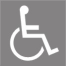 – lokal dostosowany do potrzeb wyborców niepełnosprawnych- Wszystkie obwodowe komisje wyborcze wyznaczone są dla celów głosowania korespondencyjnego.- Wyborca niepełnosprawny o znacznym lub umiarkowanym stopniu niepełnosprawności oraz wyborca, który najpóźniej w dniu głosowania kończy 75 lat, może udzielić pełnomocnictwa do głosowania w jego imieniu. Wniosek należy złożyć wójtowi najpóźniej w 9 dniu przed dniem wyborów, tj. do dnia 7 listopada 2014 r. - Wyborca niepełnosprawny o znacznym lub umiarkowanym stopniu niepełnosprawności może głosować korespondencyjnie. Zamiar głosowania należy zgłosić wójtowi najpóźniej do 21 dnia przed dniem wyborów, tj. do dnia 27 października 2014 r.Lokale wyborcze będą otwarte w dniu głosowania 16 listopada 2014 r. (niedziela)                                    w godzinach od 7.00 do 21.00.Wójt Gminy Gać                                         /-/ Grażyna PieniążekNumer obwodu głosowaniaGranice obwodu głosowania Siedzibaobwodowej komisji wyborczej      1GAĆGminny Ośrodek Kultury  w Gaci                                                Gać 275 A, 37-207 Gać      2BIAŁOBOKIDom Ludowy w Białobokach                                      Białoboki 4, 37-207 Gać      3     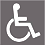 OSTRÓW i WOLICASzkoła Podstawowa  w Ostrowie,                                   Ostrów 5 A, 37-207 Gać      4MIKULICEŚwietlica wiejska w Mikulicach,                        Mikulice 113 A, 37-220 Kańczuga                 (budynek byłej remizy OSP)      5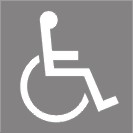 DĘBÓWZespół Szkół w Dębowie,                                   Dębów 47, 37-200 Przeworsk